УКРАЇНА    ЧЕРНІГІВСЬКА МІСЬКА РАДА   Р І Ш Е Н Н ЯПро внесення змін до Комплексної Програми розвитку культури та промоції культурного потенціалу міста Чернігова на 2018–2019 рокиНа підставі пункту 1 частини 2 статті 52 Закону України «Про місцеве самоврядування в Україні», розглянувши запропоновані зміни до Комплексної Програми розвитку культури та промоції культурного потенціалу міста Чернігова на 2018–2019 роки, Чернігівська міська рада вирішила:1. Внести зміни до Комплексної Програми розвитку культури та промоції культурного потенціалу міста Чернігова на 2018–2019 роки, затвердженої рішенням Чернігівської міської ради від 28.02.2018 року № 28/VII-7 та викласти розділ 6 Програми у новій редакції, що додається.2. Контроль за виконанням цього рішення покласти на заступника міського голови Хоніч О. П.Міський голова								В. А. Атрошенко                                                           ЗАТВЕРДЖЕНОРішення міської ради« 27 » вересня 2018 року № 34/VII- 12Зміни до Комплексної Програми розвитку культури та промоції культурного потенціалу міста Чернігова на 2018–2019 роки… РОЗДІЛ 6. ПРОМОЦІЇ КУЛЬТУРНОГО ПОТЕНЦІАЛУ МІСТА ЧЕРНІГОВА НА 2018–2019 РОКИМета: популяризація відомостей про історичні та культурні надбання Чернігова шляхом розширення інформаційного простору населення.  Завдання підпрограми: інформування місцян та гостей міста про культурні заходи в місті; розширення знань серед населення про історію та культуру Чернігова;налагодження співпраці представників влади (управління культури та туризму Чернігівської міської ради) із культурно-науковими та історичними установами міста, зокрема Національним архітектурно-історичним заповідником «Чернігів стародавній», проведення спільних заходів, з метою максимальної презентації чернігівцям та гостям міста історичних відомостей та особливостей матеріально-духовної культури стародавнього Чернігова;спільне облаштування управлінням культури та туризму Чернігівської міської ради з Національним архітектурно-історичним заповідником «Чернігів стародавній» комфортного простору найвідвідуваніших частин міста Чернігів – Дитинця та Антонієвих печер (забезпечення цих локацій необхідними зручностями цивілізації та туристичної навігації);розвиток та популяризація матеріальної культури Чернігова (виставки робіт місцевих народних майстрів, виготовлення ними сувенірної продукції, вихід їхньої продукції на європейський ринок, облаштування виставкових зон, тощо).Очікувані результати:розповсюдження інформації про історію та культуру Чернігова не лише у межах країни, а й за її кордонами;наповнення історико-культурним змістом рекламної продукції ;культурний розвиток міста шляхом розширення співпраці з науково-культурними установами;створення комфортного екскурсійного простору.… 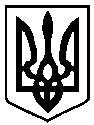 27 вересня 2018 року          м. Чернігів № 34/VII - 12Зміст заходуВідповідальніза виконанняТерміни виконаннярозміщення в ЗМІ інформації про культурні заходи міста;Управління культури та туризму міської ради2018–2019створення на сайті міської ради розділу «Культура та туризм»;Управління культури та туризму міської ради2018–2019розробка, тиражування та замовлення виготовлення сувенірної та супутньої продукції;Управління культури та туризму міської ради2018–2019видання промоційної літератури та сувенірної продукції, спрямованої на поширення знань про місто, його історико-культурну спадщину;Управління культури та туризму міської ради2018–2019створення промоційних відео матеріалів про місто;Управління культури та туризму міської ради2018–20196. організація та проведення управлінням культури та туризму ЧМР із Національним архітектурно-історичним заповідником «Чернігів стародавній» спільних історико-культурних івентів, культурологічних проектів та тематичних зустрічей;Управління культури та туризму міської радиНаціональний архітектурно-історичний заповідник «Чернігів стародавній»2018–20197. надання субвенції з міського бюджету державному бюджету у межах затверджених бюджетних призначень на рік, з метою приваблення більшої кількості туристів і створення комфортних умов для їх перебування на локаціях заповідника «Чернігів стародавній». Фінансове управління  міської радиУправління культури та туризму міської радиНаціональний архітектурно-історичний заповідник «Чернігів стародавній»2018–2019